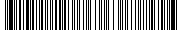 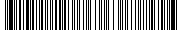 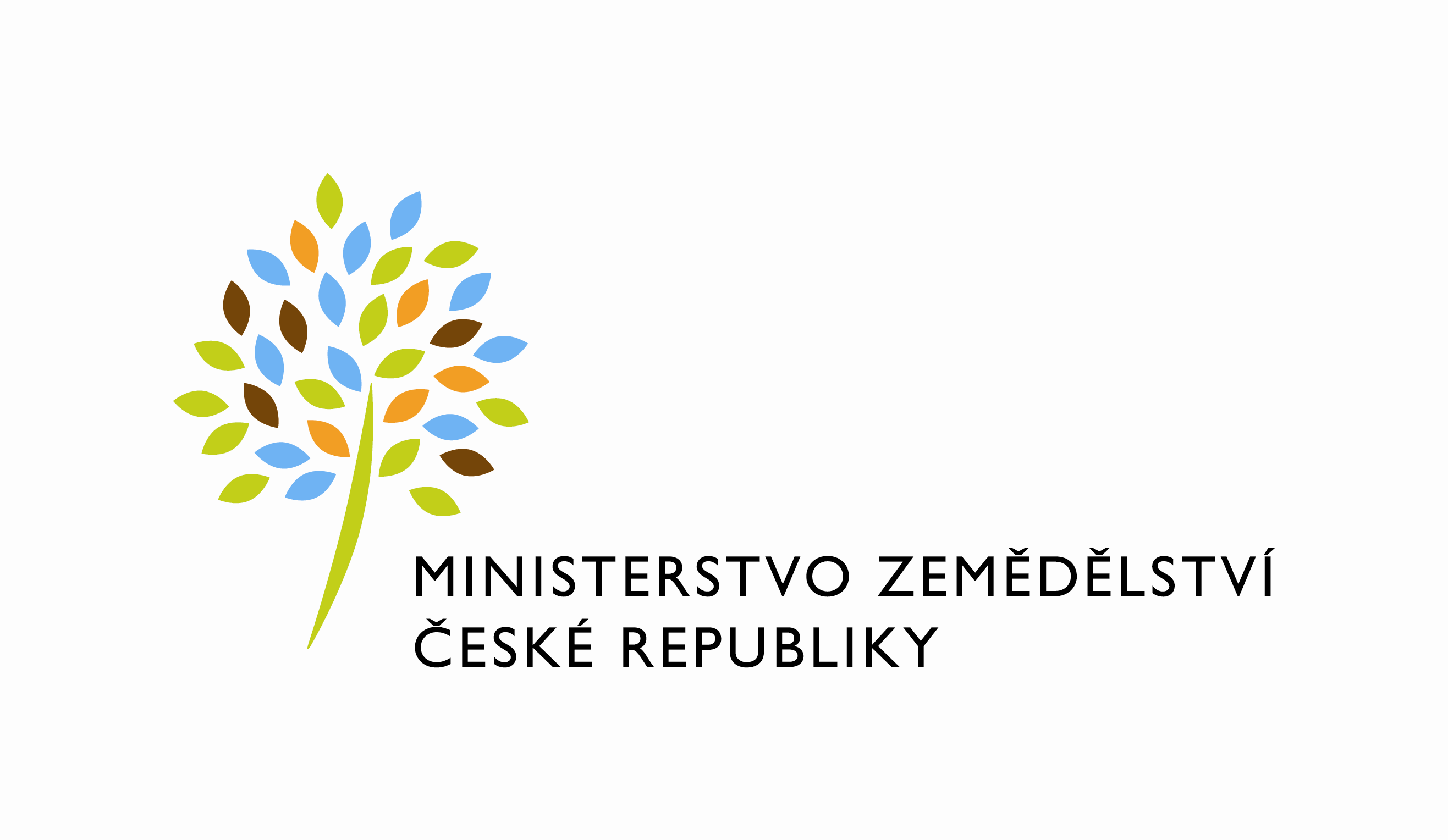 č.j. MZE-69054/2023-11001SMLOUVA O POSKYTOVÁNÍ SLUŽEB/v souladu s ustanovením § 1746 odst. 2 zákona č. 89/2012 Sb., občanský zákoník, ve znění pozdějších právních předpisů/číslo smlouvy 1985-2023-11001(dále jen „Smlouva“) uzavřená níže uvedeného dne, měsíce a roku meziMultiSport Benefit, s.r.o.se sídlem Lomnického 1705/9, 140 00 Praha 4IČO: 24715298DIČ: CZ24715298zastoupená panem Miroslavem Rechem, jednatelem a paní Evou Loužeckou, jednatelkouzapsaná v obchodním rejstříku vedeném Městským soudem v Praze pod sp.zn. C 168281(dále jen „Poskytovatel“)aČeskou republikou – Ministerstvem zemědělstvíse sídlem Těšnov 65/17, 110 00 Praha – Nové MěstoIČO: 00020478DIČ: CZ00020478zastoupená paní Mgr. Lucií Kubáčovou, ředitelkou odboru personálního (dále jen „Klient“)(Poskytovatel a Klient dále každý jednotlivě také jako „Smluvní strana“ a společně jako „Smluvní strany“).VZHLEDEM K TOMU, ŽE:(A) Poskytovatel je společností poskytující služby v oblasti zaměstnaneckých benefitů, zejména Programu MultiSport;  a(B) Klient má v úmyslu zajistit pro své zaměstnance a pro jejich rodinné příslušníky možnost účasti v Programu MultiSport;SE SMLUVNÍ STRANY DOHODLY TAKTO:§ 1Definice1.1.	V této Smlouvě:Program MultiSport znamená souhrn služeb poskytovaných třetími osobami, které Poskytovatel umožňuje Uživatelům čerpat po dobu trvání této Smlouvy. Aktuální seznam služeb zahrnutých v Programu MultiSport je uveřejněný na pravidelně aktualizované internetové stránce www.multisport.czSeznam znamená jmenný seznam Uživatelů předaný Klientem Poskytovateli v souladu s touto Smlouvou.Uživatel znamená Zaměstnance, Doprovodnou osobu a/nebo Dítě, využívající kartu MultiSport a kteří jsou oprávněni k čerpání služeb v rámci Programu MultiSport, a to vše za podmínek stanovených touto Smlouvou.Zaměstnanec znamená fyzickou osobu vykonávající pro Klienta službu/práci ve služebním či pracovním poměru.Doprovodná osoba znamená manžela, manželku, partnera, partnerku, druha, družku zaměstnance uvedené na Seznamu a nezaopatřené děti zaměstnance nad patnáct (15) let (včetně), a to včetně dětí svěřených do pěstounské nebo poručnické péče zaměstnance a dětí svěřených soudem do péče zaměstnance nad patnáct (15) let (včetně) uvedené na Seznamu.Dítě (Děti) znamená dítě (děti) Zaměstnance mladší patnácti (15) let uvedené na Seznamu.Karta MultiSport znamená kartu vydanou Poskytovatelem opravňující Uživatele k čerpání služeb v rámci Programu MultiSport (dále jen „Karta“).Zúčtovací období znamená kalendářní čtvrtletí (kvartální období), v němž Poskytovatel umožní Uživatelům čerpání služeb v rámci Programu MultiSport v souladu s touto Smlouvou. Zúčtovacím obdobím se tedy rozumí období od 01.01.2024 do 31.03.2024, resp. období od 01.04.2024 do 30.06.2024, resp. období od 01.07.2024 do 30.09.2024, resp. období od 01.10.2024 do 31.12.2024. Pro účely odst. 5.1. Smlouvy se zúčtovacím obdobím rozumí i období dvou kalendářních čtvrtletí od 01.01.2024 do 30.06 2024, resp. období od 01.07 2024 do 31.12. 2024, případně období kalendářního roku od 01.01. 2024 do 31.12. 2024.Klientská zóna Poskytovatele znamená online rozhraní sloužící pro realizaci Programu MultiSport, zejména, nikoli však výlučně, pro účely správy portfolia objednávek nových Karet, přiřazení doprovodných Karet, aktivace starých Karet, deaktivace stávajících Karet a finanční přehled správy Karet (dále jen „klientská zóna“).§ 2Předmět SmlouvyNa základě této Smlouvy a za podmínek stanovených touto Smlouvou se Poskytovatel zavazuje poskytovat Klientovi službu spočívající ve zpřístupnění služeb zahrnutých do Programu MultiSport Uživatelům a Klient se zavazuje uhradit Poskytovateli prostřednictvím Zaměstnanců za tuto službu odměnu. Toto zpřístupnění služeb se nepovažuje za dodání služby dle § 15b odst. 1 zákona č. 235/2004 Sb., o dani z přidané hodnoty, ve znění pozdějších předpisů, nýbrž se ve smyslu tohoto ustanovení zákona o dani z přidané hodnoty jedná o převod víceúčelového poukazu, který není předmětem DPHPoskytovatel vynaloží veškeré úsilí, aby byla zajištěna co nejvyšší kvalita služeb v rámci Programu MultiSport.Poskytovatel tímto současně prohlašuje, že v době uzavření Smlouvy není vůči němu vedeno řízení dle zákona č. 182/2006 Sb., o úpadku a způsobech jeho řešení (insolvenční zákon), ve znění pozdějších předpisů, a zavazuje se Klienta bezodkladně informovat o všech skutečnostech o hrozícím úpadku, popř. o prohlášení úpadku jeho společnosti. Klient může v případě (i) podaného návrhu Poskytovatele na zahájení insolvenčního řízení, nebo (ii) rozhodnutí o úpadku Poskytovatele, nebo (iii) zahájení insolvenčního řízení s Poskytovatelem, nebo (iv) vstoupení Poskytovatele do likvidace od Smlouvy odstoupit, a to s okamžitými účinky.§ 3Práva a povinnosti PoskytovatelePoskytovatel umožní Uživatelům využívání služeb v rámci Programu MultiSport v termínu od 01.01.2024. Od tohoto dne je Klient povinen hradit Poskytovateli odměnu podle této Smlouvy. V případě nedodržení tohoto termínu je Poskytovatel v prodlení (za předpokladu splnění povinností ze strany Klienta ve smyslu § 3 a § 4 Smlouvy). Poskytovatel je povinen za každý, byť započatý den prodlení zaplatit Klientovi smluvní pokutu ve výši xxx,00 Kč (slovy xxx korun českých).Jednotliví Uživatelé budou oprávněni čerpat výhody Programu MultiSport až po vydání Karty pro konkrétního Uživatele, přičemž Poskytovatel je povinen zajistit, aby byly všechny Karty na příslušné období Klientovi fyzicky doručeny na adresu jeho sídla nejpozději do předposledního pracovního dne měsíce předcházejícího měsíci, za který má být služba v rámci Programu MultiSport poskytnuta. Za distribuci Karet konkrétním Uživatelům odpovídá Klient. Splněním doručovací povinnosti Poskytovatele podle věty první tohoto bodu je splněn jeho závazek umožnit Uživatelům začít čerpat výhody Programu MultiSport.Klient tímto bere výslovně na vědomí a souhlasí, že Poskytovatel je oprávněn do Programu MultiSport zařadit další služby či z Programu MultiSport vyřadit stávající služby, a to bez omezení. Vyřadí-li Poskytovatel služby z Programu MultiSport v rozsahu větším než 20 % oproti stavu ke dni podpisu této Smlouvy, je Klient oprávněn od této Smlouvy odstoupit.Poskytovatel se zavazuje Uživatelům předávat veškeré relevantní informace o Programu MultiSport, a to prostřednictvím Klienta či napřímo Uživatelům, má-li k tomu souhlas Klienta či příslušného Uživatele. Klient se zavazuje zajistit a zabezpečit, aby se každý Uživatel při objednání Karty seznámil s podmínkami poskytování služeb v rámci Programu MultiSport (Příloha č. 2 této Smlouvy). Pokud Uživatel poruší podmínky Programu MultiSport, má Poskytovatel právo vyloučit příslušného Uživatele z Programu MultiSport a povinnost informovat o tom Klienta.Poskytovatel není osobou, na niž by se vztahovaly (i) sankční režimy zavedené Evropskou unií na základě nařízení Rady (EU) č. 269/14 o omezujících opatřeních vzhledem k činnostem narušujícím nebo ohrožujícím územní celistvost, svrchovanost a nezávislost Ukrajiny a nařízení Rady (EU) č. 208/2014 o omezujících opatřeních vůči některým osobám, subjektům a orgánům vzhledem k situaci na Ukrajině, stejně jako na základě nařízení Rady (ES) č. 765/2006 o omezujících opatřeních vůči prezidentu Lukašenkovi a některým představitelům Běloruska, a dále (ii) české právní předpisy, zejména zákon č. 69/2006 Sb., o provádění mezinárodních sankcí, v platném znění, navazující na nařízení EU uvedená v tomto odstavci.Poskytovatel se tímto zavazuje udržovat prohlášení podle předchozího odst. 2. tohoto článku Smlouvy v pravdivosti a platnosti po dobu účinnosti této Smlouvy. V případě porušení jakékoliv z povinností Poskytovatele uvedených v 3.5. nebo 3.6. Smlouvy je Klient oprávněn odstoupit od Smlouvy. § 4Práva a povinnosti KlientaKlient předá prostřednictvím klientské zóny Poskytovateli první Seznam Uživatelů zahrnutých do Programu MultiSport nejpozději do 15.12.2023, a to včetně Zúčtovacích období Uživatelů ve smyslu definice Zúčtovacího období v odst. 1.1 Smlouvy. Klient v Seznamu vyznačí, kteří Uživatelé jsou Zaměstnanci, Doprovodnými osobami či Dětmi, přičemž u Doprovodných osob a Dětí uvede, k jakému Zaměstnanci patří. U Dětí Klient uvede i měsíc a rok narození Dítěte. V případě prodlení Klienta s předáním Seznamu Uživatelů Poskytovateli bude termín dle ustanovení § 3 bod 3.1. této Smlouvy i termín předání Karet posunut o počet dnů odpovídající prodlení Klienta. Prodlení Klienta s předáním Seznamu nemá žádný vliv na povinnost hradit Poskytovateli odměnu podle této Smlouvy.Klient je oprávněn předat Poskytovateli upravený Seznam pro další Zúčtovací období prostřednictvím klientské zóny, a to nejpozději do 18. dne měsíce předcházejícího dalšímu Zúčtovacímu období. Pokud však u Klienta dojde ke změně v Seznamu až po termínu uvedeném v předchozí větě z důvodu ukončení pracovního či služebního poměru zaměstnance Klienta, je Klient oprávněn předat Poskytovateli upravený Seznam ve lhůtě do posledního dne měsíce uvedeného v předchozí větě.  Pokud Klient v této lhůtě upravený Seznam nedodá, použije se pro další Zúčtovací období poslední Seznam předaný Klientem Poskytovateli.Klient umožní každému Zaměstnanci maximálně jednu (1) Kartu pro Doprovodnou osobu a maximálně tři (3) Karty pro Děti. Dítě, které v průběhu účasti v Programu MultiSport dovrší v rámci Zúčtovacího období věku patnáct let, může být od nového Zúčtovacího období přihlášeno pouze jako Doprovodná osoba / pokud nemá Zaměstnanec doposud nahlášenou jinou Doprovodnou osobu. Přestane-li Program MultiSport využívat konkrétní Zaměstnanec, znamená to zároveň ukončení účasti Doprovodné osoby i Dítěte takového Zaměstnance v Programu MultiSport.Klient se zavazuje neuvádět na Seznamu osoby, které nejsou Uživateli. Pokud osoba držící Kartu přestane být Uživatelem (zejména skutečnost, že daná osoba přestala být Zaměstnancem Klienta), je Klient povinen o takové skutečnosti informovat Poskytovatele, a to nejpozději do posledního dne příslušného Zúčtovacího období. V případě porušení povinnosti uvedené v tomto odstavci má Poskytovatel právo takového Uživatele z Programu MultiSport vyloučit. Klient prohlašuje, že jím zvolená varianta využití Programu MultiSport podle Přílohy č. 1 této Smlouvy odpovídá skutečnému stavu a zavazuje se, že taková varianta bude pravdivá po celou dobu platnosti a účinnosti Smlouvy. Klient je oprávněn žádat změnu zvolené varianty využití Programu MultiSport, a to formou písemného dodatku k této Smlouvě. V případě, že zvolená varianta nebude odpovídat skutečnému stavu a zvolená varianta bude v důsledku tohoto stavu nepravdivá a současně Klient nenavrhne Poskytovateli změnu této Smlouvy, je Klient povinen uhradit Poskytovateli smluvní pokutu ve výši xxx Kč (slovy: xxx korun českých). Dále má Poskytovatel právo od této Smlouvy odstoupit. Oznámení o odstoupení musí být učiněno písemně v listinné podobě, musí v něm být uveden důvod odstoupení a musí být odesláno formou doporučeného dopisu s doručenkou. Odstoupení nabývá účinnosti dnem jeho doručení. Smluvní strany se dohodly, že odstoupení se považuje za doručené dnem doručení příslušné Smluvní straně a v případě, že příslušná Smluvní strana zásilku nepřevezme, tak uplynutím úložní doby stanovené držitelem poštovní licenceKlient se zavazuje neobchodovat s Kartami, tj. nabízet je osobám, které se nemohou stát Uživateli za účelem dosažení obohacení, a dále nedistribuovat, nepředávat a nepůjčovat Karty osobám, které nejsou Uživateli. V případě porušení jakékoli povinnosti uvedené v tomto odstavci je Klient povinen uhradit Poskytovateli smluvní pokutu ve výši xxx Kč (slovy: xxx korun českých) za každé jednotlivé porušení. Dále má Poskytovatel právo od této Smlouvy odstoupit. Oznámení o odstoupení musí být učiněno písemně v listinné podobě, musí v něm být uveden důvod odstoupení a musí být odesláno formou doporučeného dopisu s doručenkou. Odstoupení nabývá účinnosti dnem jeho doručení. Smluvní strany se dohodly, že odstoupení se považuje za doručené dnem doručení příslušné Smluvní straně a v případě, že příslušná Smluvní strana zásilku nepřevezme, tak uplynutím úložní doby stanovené držitelem poštovní licence. Pro vyloučení pochybností porušením povinnosti v tomto odstavci se rozumí výhradně aktivní porušení Klientem, nikoliv případné porušení vyplývajících povinností kterýmkoliv z Uživatelů.V případě, že Klient provozuje vlastní sportoviště, které je nebo bude v budoucnosti zařazeno do sítě MultiSport, zavazuje se informovat všechny jim přihlášené Uživatele o skutečnosti, že s Kartou nesmí využívat služby sportoviště Klienta a zároveň je Klient povinen neumožnit těmto Uživatelům vstupy do svého sportoviště na Kartu. V případě porušení povinností uvedených v tomto odstavci má Poskytovatel právo od této Smlouvy odstoupit. Oznámení o odstoupení musí být učiněno písemně v listinné podobě, musí v něm být uveden důvod odstoupení a musí být odesláno formou doporučeného dopisu s doručenkou. Odstoupení nabývá účinnosti dnem jeho doručení. Smluvní strany se dohodly, že odstoupení se považuje za doručené dnem doručení příslušné Smluvní straně a v případě, že příslušná Smluvní strana zásilku nepřevezme, tak uplynutím úložní doby stanovené držitelem poštovní licence.Pokud dojde k ukončení poskytování služeb podle této Smlouvy Klientovi či jakémukoli Uživateli z jakéhokoli důvodu, zavazuje se Klient vyvinout maximální úsilí k vrácení všech Karet, na něž se takové ukončení vztahuje, v termínu 10 pracovních dnů od takové události. Současně se zavazuje Poskytovatel ve stejném termínu k navrácení poměrné výše odměny v rozsahu nespotřebovaných služeb způsobených předčasným ukončením poskytovaných služeb, ledaže k předčasnému ukončení Smlouvy došlo z důvodu porušení povinností Klienta. Klient se zavazuje poskytnout Poskytovateli součinnost při případné výměně Karet.§ 5Odměna a komunikace Smluvních stranKlient se zavazuje hradit Poskytovateli prostřednictvím Zaměstnanců konečnou odměnu za zpřístupnění Programu MultiSport dle této Smlouvy za příslušné Zúčtovací období (tj. příslušné čtvrtletí, případně pololetí nebo rok), a to v následující výši:5.1.1.Každý Zaměstnanec uvedený na Seznamu bude hradit paušální částku a.xxx Kč/měsíc (slovy: xxx korun českých); kterou v této výši xxx Kč/měsíc plně hradí, resp. doplácí Zaměstnanec v případě zúčtovacího období na jedno čtvrtletí;b. xxx Kč/měsíc, kterou v této výši xxx Kč/měsíc plně hradí, resp. doplácí Zaměstnanec   v případě zúčtovacího období na dvě čtvrtletí  c. xxx Kč/měsíc, kterou v této výši xxx Kč/měsíc plně hradí, resp. doplácí zaměstnanec v případě zúčtovacího období na čtyři čtvrtletí.  5.1.2.za každou Doprovodnou osobu uvedenou na Seznamu paušální částku xxx Kč/měsíc (slovy: xxx korun českých) bez ohledu na zúčtovací období. celá částka je hrazená Zaměstnancem. 5.1.3.za každé Dítě uvedené na Seznamu paušální částku xxx Kč/měsíc (slovy: xxx korun českých) bez ohledu na zúčtovací období; celá částka je hrazená Zaměstnancem.  Pro vyloučení pochybností Smluvní strany sjednávají, že bez ohledu na zvolenou variantu podle Přílohy č. 1 hradí Klient Poskytovateli odměnu podle ustanovení § 5 bod 5.1 této Smlouvy v plné výši, tj. Zaměstnanec přímo Poskytovateli nehradí nic; případná úhrada Zaměstnance podle ustanovení § 5 bod 5.1 této Smlouvy je předmětem separátního vztahu Klienta a Zaměstnance.Na začátku každého Zúčtovacího Období vystaví Poskytovatel Klientovi fakturu na částku odměny sjednané dle ustanovení § 5 bod 5.1 této Smlouvy, a to za všechny Uživatele uvedené na Seznamu pro příslušné Zúčtovací období (přičemž na faktuře uvede počet Karet za každý typ uživatele – zaměstnanec, doprovodná osoba a dítě). Fakturu zašle Poskytovatel e-mailem na adresu uvedenou v ustanovení § 5 bod 5.5 této Smlouvy. Klient uhradí Poskytovateli odměnu do třiceti (30) dnů ode dne doručení faktury, a to na bankovní účet uvedený v předmětné faktuře. Faktura se považuje za uhrazenou okamžikem připsání fakturované částky na účet Poskytovatele.V případě, že Klient neuhradí odměnu za poskytování služeb v rámci Programu MultiSport dle této Smlouvy v souladu s termínem uvedeným ve Smlouvě, ani v dodatečně poskytnuté lhůtě, která nesmí být kratší než 5 pracovních dní, má Poskytovatel právo nerealizovat objednávky na Karty v dalším Zúčtovacím období, zablokovat Klientem aktuálně držené Karty a vypovědět tuto Smlouvu bez dodržení výpovědní doby, ke konci aktuálního Zúčtovacího období.Veškerá komunikace mezi Smluvními stranami bude vedena v písemné formě a doručena každé ze Smluvních stran Smlouvy osobně, doporučeným dopisem, kurýrem, nebo elektronickou poštou na korespondenční adresy Smluvních stran uvedené níže. Níže je uvedena i osoba pověřená jednou Smluvní stranou ke kontaktu s druhou Smluvní stranou. Smluvní strany pro účely korespondence dle této Smlouvy výslovně prohlašují, že požadavek písemné formy je dodržen i v případě komunikace prostřednictvím elektronické pošty (e-mailu), ledaže tato Smlouva či právní předpisy v konkrétním případě stanoví jinak.Změnu údajů je příslušná Smluvní strana povinna oznámit druhé Smluvní straně bez zbytečného odkladu; nicméně vždy nejméně 5 pracovních dnů před účinností dané změny.	Korespondenční adresy:	Klient: Ministerstvo zemědělstvíAdresa: Těšnov 65/17, 110 00 Praha – Nové Město, Telefon: xxx, Email: xxx  	Bankovní spojení: xxx	Fakturační adresa pro elektronické faktury: xxx	Osoba pověřená ke kontaktu s Poskytovatelem: xxxPoskytovatel: MultiSport Benefit, s.r.o.	Adresa: Lomnického 1705/9, 140 00 Praha 4, Telefon: xxx, E-mail: xxx	Osoba pověřená ke kontaktu s Klientem: xxx, tel. xxx, e-mail: xxx§ 6Doba platnosti a ukončení SmlouvySmlouva se uzavírá na dobu určitou ode dne účinnosti Smlouvy do dne 31. 12. 2024.  a nabývá platnosti dnem jejího podpisu oběma smluvními stranami a účinnosti dnem uveřejnění v registru smluv v souladu se zákonem č. 340/2015 Sb., o registru smluv, ve znění pozdějších předpisů. Vlastní zpřístupnění Programu MultiSport bude realizováno v Zúčtovacím období dle odst. 1.1. této SmlouvyKterákoliv Smluvní strana je oprávněna tuto Smlouvu písemně vypovědět bez uvedení důvodu. Výpovědní doba činí 1 kalendářní měsíc a počíná běžet prvního dne měsíce následujícího po doručení výpovědi druhé Smluvní straně. Výpověď musí být odeslána formou doporučeného dopisu s doručenkou. Smluvní strany se dohodly, že výpověď se považuje za doručenou dnem doručení příslušné Smluvní straně a v případě, že příslušná smluvní strana zásilku nepřevezme, tak uplynutím úložní doby stanovené držitelem poštovní licence. Tím není dotčena možnost doručit výpověď se zaručeným elektronickým podpisem do datové schránky druhé Smluvní strany.§ 7Ochrana osobních údajůPoskytovatel i Klient se zavazují plnit právní požadavky a povinnosti v souladu s nařízením Evropského parlamentu a Rady (EU) 2016/679 ze dne 27. dubna 2016 o ochraně fyzických osob v souvislosti se zpracováním osobních údajů a o volném pohybu těchto údajů a o zrušení směrnice 95/46/ES (obecné nařízení o ochraně osobních údajů) (dále jen „GDPR“) a v souladu se zákonem č. 110/2019 Sb., o zpracování osobních údajů, v souvislosti se svojí činností při plnění Smlouvy. Poskytovatel i Klient se současně zavazují, že budou při plnění této Smlouvy postupovat i v souladu s právními předpisy či závaznými pravidly, která budou na úrovni Evropské unie nebo v České republice přijaty za účelem provedení nebo adaptace tohoto nařízení. Smluvní strany se zavazují poskytnout si v této souvislosti veškerou potřebnou součinnost.Tímto ustanovením se proto upravují vztahy mezi Klientem a Poskytovatelem, jakožto nezávislými správci osobních údajů, v souvislosti s předáním osobních údajů Uživatelů ze strany Klienta k jejich zpracování Poskytovateli za účelem poskytování služeb Programu MultiSport. Ustanoveními tohoto § 7 není dotčeno zpracování osobních údajů prováděné Klientem nebo Poskytovatelem jako správci mimo režim této Smlouvy.Osobním údajem se pro účely této Smlouvy rozumí jakákoliv informace týkající se Uživatelů a vymezená v čl. 4 odst. 1 GDPR. Klient bere na vědomí, že pro účely realizace Programu MultiSport Poskytovatel zpracovává podle této Smlouvy osobní údaje Uživatelů v následujícím rozsahu:(a)	jméno a příjmení fyzické osoby, příp. i další doplňující údaj který byl ve formuláři zadaný (např. ID zaměstnance);(b)	měsíc a rok narození u Dítěte;(c)	údaje související s využíváním Karty MultiSport – číslo Karty, četnost využití Karty, navštívená zařízení, zvolené služby.(d)	a případně další kontaktní údaje jako např. email, v závislosti od způsobu přihlášení do Programu MultiSport.Účelem zpracování osobních údajů Uživatelů Poskytovatelem dle této Smlouvy je umožnění realizace Programu MultiSport, využívání sjednaných nepeněžitých sportovních benefitů, vydání Karty MultiSport a správy jejího životního cyklu, využívání Karty MultiSport včetně využívání služeb zpřístupněných výhradně držiteli Karty MultiSport, a dále plnění fakturačních a statistických povinností Poskytovatele.Za účelem získání a zpracování osobních údajů Uživatelů byla Poskytovatelem vytvořena klientská zóna. Klientovi bude pro přihlášení se do klientské zóny přiděleno specifické přihlašovací jméno a heslo ze strany Poskytovatele.Klient je povinen zajistit, že k předání osobních údajů Uživatelů v rozsahu uvedeném v § 7 bod 7.3 písm. (a) a (b) této Smlouvy Poskytovateli k jejich dalšímu zpracování za účely uvedenými v § 7 bod 7.4 této Smlouvy disponuje platným právním titulem, a to dohodou s Uživatelem o poskytnutí takového firemního benefitu, popřípadě jeho souhlasem s takovým zpracováním. Poskytovatel je v této souvislosti povinen zajistit, že Uživatelé budou informování ohledně zpracování jejich osobních údajů Poskytovatelem a ohledně jejich práv, a to prostřednictvím informačního dokumentu, který předá Uživatelům společně s příslušnou kartou (Příloha č. 3 této Smlouvy).Strany se zavazují, že bude-li to třeba, poskytnou si vzájemně veškerou součinnost při styku a jednáních s Úřadem pro ochranu osobních údajů a se subjekty údajů, či jinými subjekty, kterých se zpracování údajů týká a vynaloží veškeré úsilí na odstranění protiprávního stavu ve vztahu ke zpracovávaným údajům dle této Smlouvy, a to neprodleně poté, co taková skutečnost nastane.§ 8Závěrečná ustanoveníNásledující přílohy ke Smlouvě tvoří její nedílnou součást:	Příloha č. 1	„Varianty využití Programu MultiSport”	Příloha č. 2	„Podmínky poskytování služeb v rámci Programu MultiSport”	Příloha č. 3	„Vzor informace o zpracování osobních údajů"	V případě nesouladu mezi Smlouvou a jejími přílohami má Smlouva aplikační přednost.Poskytovatel je srozuměn s tím, že Klient je povinen uveřejnit obraz Smlouvy a jejích případných změn (dodatků) a dalších dokumentů od této Smlouvy odvozených včetně metadat požadovaných k uveřejnění dle zákona č. 340/2015 Sb., o registru smluv. Zveřejnění Smlouvy a metadat v registru smluv zajistí Klient, aniž by tím bylo dotčeno právo Poskytovatele na zveřejnění.  Poskytovatel je navíc dle § 2 písm. e) zákona č. 320/2001 Sb., o finanční kontrole ve veřejné správě a o změně některých zákonů, ve znění pozdějších předpisů (zákon o finanční kontrole), osobou povinnou spolupůsobit při výkonu finanční kontroly prováděné v souvislosti s úhradou služeb z veřejných výdajů.Smluvní strany se dohodly, že:výše ceny za zpřístupnění Programu MultiSport pro Uživatele uvedená v ustanovení § 5 bod 5.1. této Smlouvy,výše smluvních pokut uvedených v ustanovení § 4.5. a § 4.6 této Smlouvy,modely financování Programu MultiSport specifikované v příloze č. 1 této Smlouvy, která tvoří její nedílnou součást,podmínky poskytování služeb v rámci Programu MultiSport specifikované v příloze č. 2 této Smlouvy, která tvoří její nedílnou součást,tvoří obchodní tajemství ve smyslu § 504 Občanského zákoníku, a zavazují se zajišťovat jeho utajení a odpovídajícím způsobem jej chránit. Pro vyloučení pochybností Smluvní strany prohlašují, že jiné skutečnosti uvedené v této Smlouvě a jejich přílohách, než skutečnosti uvedené výše v tomto bodu nepovažují za obchodní tajemství ve smyslu § 504 Občanského zákoníku.Tato Smlouva může být měněna či doplňována pouze písemnou dohodou obou Smluvních stran, a to formou písemných a vzestupně číslovaných dodatků. Výjimkou je případ, kdy Poskytovatel rozšíří či zúží nabídku služeb poskytovaných v rámci Programu MultiSport v souladu s touto Smlouvou. Elektronická komunikace se pro změny či doplnění Smlouvy nepřipouští.Pokud by některé z ustanovení této Smlouvy bylo později shledáno neplatným, nemá tato skutečnost vliv na platnost ostatních ustanovení této Smlouvy, pokud Smlouva při vypuštění tohoto ustanovení obstojí. Smluvní strany se v takovém případě zavazují bez zbytečného odkladu neplatné ustanovení nahradit ustanovením platným, s obsahem obdobným a vyhovujícím účelu Smlouvy.Pokud tato Smlouva dává kterékoliv smluvní straně možnost za podmínek ve Smlouvě upravených od Smlouvy odstoupit, rozumí se, že účinky odstoupení nastávají dnem jeho doručení druhé smluvní straně ať v písemné nebo elektronické podobě. Tato Smlouva se řídí právním řádem České republiky, zejména občanským zákoníkem. Smluvní strany se dohodly, že použití ustanovení § 1765 a § 1766 občanského zákoníku je pro tuto smlouvou vyloučeno.Požadavek písemné formy dle této Smlouvy je splněn i tehdy, pokud je příslušné právní jednání učiněno elektronicky a elektronicky podepsáno.Tato Smlouva se vyhotovuje v elektronické podobě ve formátu (.pdf), přičemž každá ze smluvních stran obdrží oboustranně elektronicky podepsaný datový soubor této Smlouvy.Smluvní strany prohlašují, že se s textem Smlouvy seznámily, obsahu porozuměly, a že tato Smlouva vyjadřuje jejich vážnou a svobodnou vůli, souhlasí s ní a na důkaz toho připojují elektronické podpisy.V Praze dne dle podpisu					V Praze dne dle podpisu………………………………………					…………………………………………MultiSport Benefit, s.r.o.					Česká republika – Ministerstvo zemědělstvíMiroslav Rech, jednatel					Mgr. Lucie Kubáčová, ředitelka odboru personálního………………………………………..MultiSport Benefit, s.r.o.,Eva Loužecká, jednatelka Příloha č. 1Varianty využití Programu MultiSportxxxPříloha č. 2Podmínky poskytování služeb v rámci Programu MultiSportXxxPříloha č. 3Vzor informace o zpracování osobních údajůINFORMACE O ZPRACOVÁNÍ OSOBNÍCH ÚDAJŮdle nařízení Evropského parlamentu a Rady (EU) 2016/679 ze dne 27. dubna 2016 o ochraně fyzických osob v souvislosti se zpracováním osobních údajů a o volném pohybu těchto údajů a o zrušení směrnice 95/46/ES (obecné nařízení o ochraně osobních údajů) (dále jen „GDPR“)Společnost MultiSport Benefit, s.r.o., se sídlem Praha 4, Lomnického 1705/9 PSČ 14000, IČO 24715298, zapsaná v obchodním rejstříku vedeném Městským soudem v Praze pod sp. zn. C 168281 (dále jen „Společnost“) Vás tímto jako uživatele Programu MultiSport informuje o zpracování Vašich osobních údajů prováděné Společností jako správcem.Společnost zpracovává Vaše osobní údaje (případně dále i osobní údaje osob, které se jako tzv. Doprovodné osoby nebo Děti společně s Vámi účastní Programu MultiSport) v následujícím rozsahu:(a)	jméno a příjmení, příp. i další doplňující údaj který byl ve formuláři zadaný (např. ID zaměstnance);(b)	měsíc a rok narození u Dítěte;(c)	údaje související s využíváním karty MultiSport – číslo karty, četnost využití karty, navštívená zařízení, zvolené služby.(d)	a případně další kontaktní údaje jako např. email, v závislosti od způsobu přihlášení do Programu MultiSport.Osobní údaje v rozsahu uvedeném pod písm. (a), (b) a (d) výše byly předány Společnosti ze strany Vašeho zaměstnavatele nebo jim pověřené třetí strany, a to na základě dohody mezi Vámi a zaměstnavatelem o poskytnutí Programu MultiSport jako firemního benefitu, případně Vašeho souhlasu s takovým předáním.Společnost může Vaše osobní údaje předat ke zpracování dalším příjemcům, kterými jsou přímí obchodní partneři Společnosti (), předem schválení subdodavatelé () a spolupracující sportoviště Společnosti, jejichž aktuální seznam je uveden na www.multisport.cz.Účelem zpracování Vašich osobních údajů ze strany Společnosti a dalších příjemců je umožnění realizace Programu MultiSport, využívání sjednaných nepeněžitých sportovních benefitů, vydání Karty MultiSport a správy jejího životního cyklu, využívání Karty MultiSport včetně využívání služeb zpřístupněných výhradně držiteli karty MultiSport, a dále plnění fakturačních a statistických povinností Společnosti. Právním základem zpracování Vašich osobních údajů je oprávněný zájem Společnosti dle čl. 6 odst. 1 písm. f) GDPR.Společnost bude zpracovávat Vaše osobní údaje po dobu trvání Vašeho členství v Programu MultiSport. Jakékoli případné další zpracování po ukončení Vašeho členství v Programu MultiSport bude prováděno pouze pro účely plnění právních povinností Společnosti vyžadovaných platnou a účinnou právní úpravou nebo bude-li to nezbytné pro účely oprávněných zájmů Společnosti (např. reklamační řízení, řešení sporů s Vaším zaměstnavatelem nebo obchodními partnery Společnosti), a to vždy v rozsahu a po dobu nezbytně nutnou k dosažení těchto účelů.Společnost Vás tímto informuje a poučuje o Vašem právu na informace o zpracování Vašich osobních údajů (zejména informace o kategorii zpracovávaných osobních údajů, účelu, způsobu a době zpracování a případných příjemcích osobních údajů), práva požadovat od Společnosti přístup k Vašim osobním údajům, jejich opravu nebo výmaz (zejména nesprávných, neúplných a neaktuálních osobních údajů). Dále Vás společnost informuje o Vašem právu požadovat po Společnosti vysvětlení týkající se zpracování Vašich osobních údajů, pokud zjistíte nebo se domníváte, že Společnost provádí zpracování Vašich osobních údajů, které je v rozporu s ochranou Vašeho soukromého a osobního života nebo v rozporu s platnými právními předpisy (zejména jsou-li osobní údaje nepřesné s ohledem na účel jejich zpracování) a právo požadovat, aby Společnost odstranila takto vzniklý stav a zajistila nápravu (zejména se může jednat o blokování, provedení opravy, doplnění nebo likvidaci osobních údajů). Ustanovením předchozí věty není dotčeno Vaše právo podat stížnost u dozorového úřadu, kterým je Úřad pro ochranu osobních údajů se sídlem Pplk. Sochora 727/27, 170 00 Praha 7. Dále Vás Společnost informuje o tom, že máte právo na omezení zpracování a právo vznést námitku proti zpracování.Všechny informace týkající se zpracování osobních údajů uživatelů Programu MultiSport jsou Společnosti uvedeny na https://multisport.cz/ochrana-informaci/